MOSTRA - CONCORSO FOTOGRAFICO ‘’SCATTA OLTRE’’III EdizioneREGOLAMENTO
TEMA	La Pro Loco di Deliceto con il patrocinio del Comune di Deliceto organizza la terza edizione della mostra/concorso fotografico dal nome ‘’SCATTO OLTRE’’. 
‘’Scatta oltre’’ cioè scattare oltre quello che vediamo, lasciare che la realtà impressa in un’immagine ci porti altrove: in un ricordo, in un odore, in un’emozione.Il tema da affrontare è: L’enogastronomia dalla civiltà contadina ai tempi moderni.   Produzione, lavorazione ecc. dei prodotti enogastronomici del territorio delicetano.ART.1- OGGETTO L’associazione promotrice della mostra/concorso fotografico è la Pro Loco di Deliceto che metterà a disposizione tre targhe ai primi tre classificati.ART. 2 – FINALITA’ Le fotografie saranno esposte in una sala di Corso Umberto I, dove si potranno ammirare gli elaborati, che avranno  interpretato le finalità richieste nella tematica. Nello specifico, si vogliono raccogliere  "scatti",   inerenti,  l'enogastronomia del territorio, sia del passato che dei giorni recenti. ART.3 – MODALITA’ DI PARTECIPAZIONEChi può partecipare: Tutti gli appassionati di fotografia, senza limiti di età. Come: Ciascun candidato può presentare 3 fotografie che dovranno essere scattate in modalità 4:3. La stampa delle fotografie sarà a carico del partecipante. Le foto dovranno essere stampate nella misura 30x45 cm su carta satinata opaca. Le fotografie potranno essere portate personalmente alla Pro Loco di Deliceto oppure spedite presso la sede, in C.so Regina Margherita, 57 . 
Per qualsiasi informazione è possibile inviare una e-mail a prolocodeliceto@libero.itCaratteristiche fotografiche: Le fotografie dovranno avere un formato di 4:3 Per l’accoglimento della partecipazione è necessario compilare la scheda di partecipazione allegata al presente regolamento e portarla a mano o inviarla alla e-mail.La sopracitata documentazione e le fotografie dovranno pervenire entro e non oltre il 30 luglio 2018.
La Pro Loco di Deliceto si occuperà dell’allestimento della mostra.La Pro Loco si riserva il diritto di utilizzare le immagini per la sponsorizzazione di altre iniziative, ma la proprietà delle fotografie rimarrà dell’autore (del quale sarà sempre indicato il nome).N.B.:Sono ammesse fotografie scattate, oltre che con macchine fotografiche reflex, con macchine fotografiche compatte e con smartphones, purché siano ad una risoluzione ad alta qualità.ART.4 – COMMISSIONE GIUDICATRICEGIURIA TECNICA: le fotografie ammesse al concorso saranno valutate da una giuria tecnica composta da un minimo di 3 professionisti nel settore fotografico ed artistico. La giuria si ritroverà per la votazione un giorno da definirsi (nel periodo della mostra) e il suo giudizio si baserà sui seguenti criteri:Qualità e tecnica fotografica;Creatività;Originalità e pertinenza del soggetto.ART.5 – COMUNICAZIONE VINCITORI E PREMIAZIONIGli esiti del concorso saranno comunicati durante la serata conclusiva della mostra.ART. 6 – ESPOSIZIONELe fotografie saranno esposte, dal giorno 8 al 18 agosto 2018. 
Il giorno successivo alla chiusura della mostra ciascun autore può ritirare le proprie fotografie presso la sede della Pro Loco di Deliceto. ART.7 – GARANZIE PARTECIPANTILa partecipazione alla mostra/concorso comporta l’accettazione integrale del presente regolamento. Inoltre i partecipanti garantiscono di avere ottenuto il rilascio delle adeguate liberatorie delle persone eventualmente ritratte nelle fotografie presentate secondo quanto previsto dall’art. 10 della legge n. 675/96 e successiva modifica con D.Lgs 30 giugno 2003 n. 196, nonché aver ottenuto dalle stesse il consenso alla diffusione delle fotografie che le ritraggono. I partecipanti sono gli unici responsabili di eventuali violazioni della privacy. ART. 8 – TRATTAMENTO DEI DATI PERSONALICon l’indicazione dei dati personali si sottoscrive quanto stabilito dal D.Lgs n. 196/03 sula privacy. I partecipanti all’iniziativa consentono alla Pro Loco di Deliceto il trattamento dei dati personali ai sensi del citato D.Lgs n. 193/03.
I dati personali potranno essere utilizzati per informare gli autori delle foto su eventuali aggiornamenti dell’evento e su altre iniziative organizzate dalla Pro Loco di Deliceto.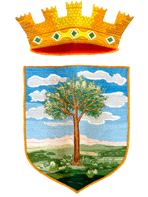 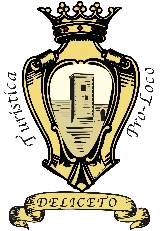 